A STUDY ON PREVALENCE OF VARIOUS CLINICAL DISEASES AND DISORDERS IN PARBATIPUR UPAZILLADINAJPUR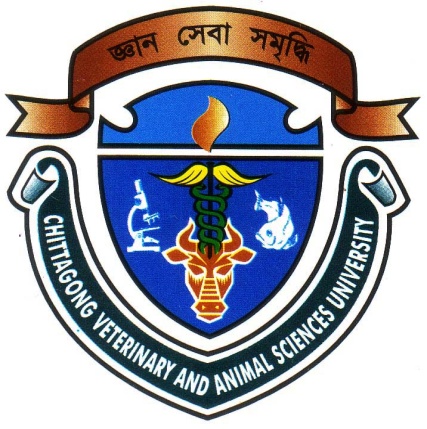 A Clinical Report Submitted byRoll No: 09/61                                                 Reg. No: 466 Intern ID: C - 28	Session: 2008 - 2009	A Clinical Report Submitted In Part of Fulfillment of TheDegree of Doctor of Veterinary Medicine (DVM)Chittagong Veterinary and Animal Sciences UniversityKhulshi, Chittagong - 4225A STUDY ON PREVALENCE OF VARIOUS CLINICAL DISEASES AND DISORDERS IN PARBATIPUR UPAZILLA DINAJPURA Clinical ReportSubmitted as per Approved Style and ContentsSignature of AuthorA.T.M. Moyazzem HossainRoll No: 09/61Reg. No: 466Intern ID: C - 28Session: 2008 – 2009Signature of SupervisorDr. Mohammad Rashedul AlamDepartment of  Physiology, Biochemistry and Pharmacology  Chittagong  Veterinary and Animal Sciences University, Chittagong , Khulshi         INDEXList of the Table                                     List of the GraphsACKNOWLEDGEMENTAll praises are due to Almighty Allah who has created everything of the nature and who enable the author to complete this report. The author likes to give his best compliments to his parents. The author does not have adequate words to express his heartfelt sense of gratification sincere appreciation to his benevolent teacher and report supervisor. The author expresses his sincere gratitude, heartful respect and immense indebtness to his supervisor, Professor Dr. Mohammad Rashedul Alam,  Department of Physiology, Biochemistry and Pharmacology,  Chittagong Veterinary and Animal Sciences University for his valuable advice, guidance, suggestions, inspiration and who was involved with this study through its inception. Special thanks to DR. Md. Sharforaj, VS, Parbatipur Veterinary Hospital, Dinajpur for his valuable advice and co-operation. The author is immensely grateful to all of them, although it is not possible to mention every one by name.                                         iABSTRACTThe present study was conducted at Parbatipur Veterinary Hospital of Dinajpur district to determine the different diseases of livestock population over two months period starting from February to April.  A total of 324 cases were recorded where the number of calf, cattle, goat and poultry were 55, 59, 186 and 24 respectively. The animal diseases were categorized into four classes namely parasitic, bacterial, viral and others (multi-factorial) diseases. The diseases were diagnosed tentatively using anamnesis. parasitic infestations were predominant in calves and cattle, viral in case of poultry, and bacterial in case of goat. The prevalence of parasitic diseases reported in calves was 47.27% where as the multi-factorial 7.82%, bacterial 34% and viral was 10.91%. In case of cattle, they were 52.54%, 27.11%, 8.48%, and 11.87% respectively. However, they were recorded as 27.56%, 18.98%, 31.27%, and 22.49% in goat and for poultry it was 63.15% (viral), 21.4% (bacterial), and 15.78% (parasitic). Key Words: PPR, Bacterial disease, parasitic disease, Urolithiasis, Indigestion, multi factorial.                                                            iiChapterContentPage noAcknowledgementiAbstractii1Introduction with objectives                            1-22Review of Literature                                        3-83Materials and Method  9-163.1 Selection of study area3.2 Target Population3.3 Sources of Population3.4 Study Population3.5 Duration of study3.6 Study Design3.7 Population of tools used for data collection3.8 Case Definition of Various Diseases  9-164Results and Discussion                                      17-295Limitation of the Study306Conclusion  317References   32-34Appendix 35Table no.TitlePage no.1.Overall frequency of distribution of clinical diseases and disorders of study population on the basis of category of diseases.172.Frequency distribution of diseases according to sex.18     3.Temporal distribution of clinical diseases and disorders in goat.                                                                                                             214. Age wise distribution of clinical diseases and disorders in goat.225Prevalence % of different diseases and disorders in calves236Prevalence % of different diseases and disorders in cattle227Prevalence % of different diseases and disorders according to age in case of cattle 258Prevalence % of different diseases and disorders in poultry26TitlePage no.Graph-1: No of affected animal in goat.19Graph-2:  Prevalence (%) of clinical diseases and disorders in goat.20Graph- 3: Prevalence (%) of clinical diseases and disorders in goat.21Graph-4: Prevalence (%) of cattle diseases23Graph-5: Prevalence (%) of  birds24